МИНИСТЕРСТВО ОБРАЗОВАНИЯ РЕСПУБЛИКИ БЕЛАРУСЬПРИЁМ УЧАЩИХСЯ НА 2022/2023 УЧЕБНЫЙ ГОДна I и II курсы дневного обучения по специальностям:- 2-74 06 01 «ТЕХНИЧЕСКОЕ ОБЕСПЕЧЕНИЕ ПРОЦЕССОВ СЕЛЬСКОХОЗЯЙСТВЕННОГО ПРОИЗВОДСТВА» (по направлениям)- 2-74 06 31-01 «ЭНЕРГЕТИЧЕСКОЕ ОБЕСПЕЧЕНИЕ СЕЛЬСКОХОЗЯЙСТВЕННОГО ПРОИЗВОДСТВА» (по направлениям)ОСУЩЕСТВЛЯЕТСЯпо 16 августа:- по всем специальностям на основе общего базового, среднего, профессионально-технического образования на бюджетное и платное обучение – по среднему баллу документа об образовании.УЧАЩИЕСЯ ДНЕВНОГО ОТДЕЛЕНИЯ ОБЕСПЕЧИВАЮТСЯ:- стипендией с надбавками за успехи в учёбе;- местом в общежитии (для нуждающихся)ВЫПУСКНИКИ КОЛЛЕДЖА ИМЕЮТ ВОЗМОЖНОСТЬ ОБУЧАТЬСЯ ПО СОКРАЩЁННОЙ ФОРМЕ ОБУЧЕНИЯ ВУО «БЕЛОРУСКИЙ ГОСУДАРСТВЕННЫЙ АГРАРНЫЙ ТЕХНИЧЕСКИЙ УНИВЕРСИТЕТ»,УО «БЕЛОРУССКАЯ ГОСУДАРСТВЕННАЯ СЕЛЬСКОХОЗЯЙСТВЕННАЯ АКАДЕМИЯ»,Контактные телефоны: 8(02336) 7-63-59, 7-64-00, 7-64-25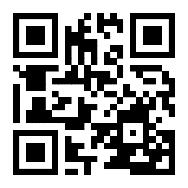 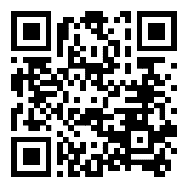 247355, Гомельская область, г.Буда-Кошелёво, ул.Лавриновича, 2.Е-mail:  prm@bkatk.by    Сайт: bkatk.byПроезд поездом или автобусом (маршрутным такси) до г.Буда-Кошелёво, далее городским автобусом до остановки «Колледж».Приёмная комиссия работает с 20 июля 2022 года. Телефон приёмной комиссии 7-64-25.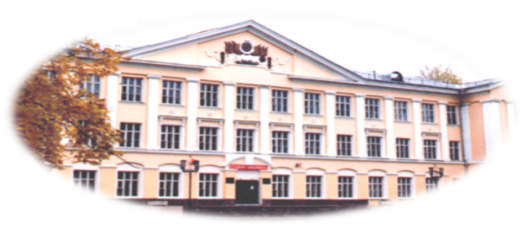 Учреждение образования«БУДА-КОШЕЛЁВСКИЙ  ГОСУДАРСТВЕННЫЙ АГРАРНО-ТЕХНИЧЕСКИЙ КОЛЛЕДЖ»ПОСЛЕ ОКОНЧАНИЯ КОЛЛЕДЖА ВЫПУСКНИКАМПРИСВАИВАЕТСЯ КВАЛИФИКАЦИЯ:«Техник-механик» - по специальности 2-74 06 01«Техник-электрик» - по специальности 2-74 06 31СРОК ОБУЧЕНИЯ:По специальности 2-74 06 013 года 6 месяцев – на основе общего базового образования;2 года 6 месяцев – на основе общего среднего и профессионально-технического образованияПо специальности 2-74 06 313 года 6 месяцев - на основе общего базового образования;2 года 6 месяцев – на основе общего среднего и профессионально-технического образования.Кроме диплома о среднем специальном образовании,ВЫПУСКНИКИ ПОЛУЧАЮТРАБОЧИЕ ПРОФЕССИИ:- по специальности 2-74 06 01 – слесаря по ремонту с.х. машин и оборудования, тракториста-машиниста сельскохозяйственного производства категории «А», «В», водителя автомобиля категории «В» и «С».- по специальности 2-74 06 31 – электромонтёра по ремонту и обслуживанию электрооборудования, водителя автомобиля категории «В».На I курс принимаются лица, имеющие общее базовое образование.На II курс принимаются лица, имеющие общее среднее образование, или профессионально-техническое образование с общим средним образованием.ПРИЁМ ЗАЯВЛЕНИЙ:- на основе общего базового образования – с 20 июля по 3 августа- на основе общего среднего образования – с 20 июля по 9 августаДОКУМЕНТЫ:которые предоставляются в приёмную комиссию:Оригиналы документов об образовании и приложения к нимМедицинская справка по установленной формеДокументы, подтверждающие льготыШесть фотографий размером 3х4 см.Вне конкурса зачисляются дети –сироты и дети, оставшиеся без попечения родителей;      Преимущественное право поступления имеют:- дети-инвалиды, инвалиды I и II группы, которым не противопоказано обучение в колледже,- лица, перечисленные в статье 18 Закона Республики Беларусь «О социальной защите граждан, пострадавших от катастрофы на ЧАЭС»,- инвалиды III группы.- лица, перечисленные в статье 19, 20, 23-25 Закона Республики Беларусь «О социальной защите граждан, пострадавших от катастрофы на ЧАЭС»,-уволенные в запас военнослужащие, имеющие рекомендации воинских частей.- абитуриенты из многодетных семей,- абитуриенты, закончившие учреждение образования с отличием,  с золотой или серебряной медалью.- дети из семей погибших (умерших) или ставших инвалидами при  исполнении обязанностей воинской службы,